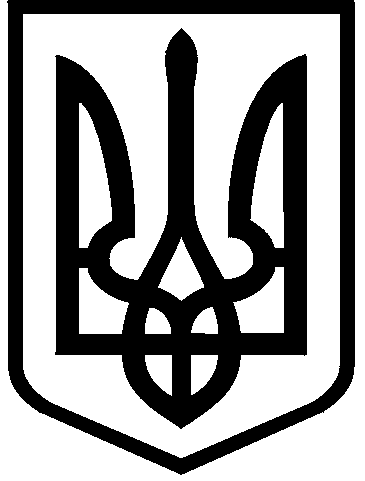 КИЇВСЬКА МІСЬКА РАДАVIІІ СКЛИКАННЯПОСТІЙНА КОМІСІЯ З ПИТАНЬ ВЛАСНОСТІ. Київ, вул. Хрещатик, 36, каб. 1015                       тел.:(044)202-72-24, тел./факс: (044) 202-73-12Протокол № 3/138засідання постійної комісії Київської міської ради з питань власностівід 01.02.2019Місце проведення: Київська міська рада, м. Київ, вул. Хрещатик, 36,                                         зала засідань 1017, початок о 10-30.Склад комісії: 12 депутатів Київської міської ради.Присутні: 11 депутатів Київської міської ради, членів постійної комісії:Відсутні: 1 депутат Київської міської ради, член постійної комісії:Запрошені:  Голосування щодо наповнення та затвердження  порядку денного1. СЛУХАЛИ: М.Конобаса.23. Про включення до порядку денного розгляд доопрацьованого проекту рішення Київської міської ради "Про надання дозволу на знесення та списання основних засобів, які належать до комунальної власності територіальної громади міста Києва, та передані у володіння та користування приватному акціонерному товариству "Акціонерна компанія "Київводоканал" за поданням заступника голови Київської міської державної адміністрації М.Поворозника, Департаменту комунальної власності м.Києва. (доручення від 04.10.2017  № 08/231-2412/ПР) (лист Департаменту комунальної власності м.Києва від 29.01.2019 №062/06/90-854)ВИСТУПИЛИ: А.Гудзь, Л.Антонєнко, В.Сторожук.В.Сторожук заявив, що виходячи з положень Закону України "Про запобігання корупції"  він вбачає можливий конфлікт інтересів при розгляді даного питання (лист від 01.02.2019 №08/279/08/061-1708; вх.№08/2178 від 01.02.2019).УХВАЛИЛИ: Включити питання в порядок денний.ГОЛОСУВАЛИ: "за" – 7, "проти" – 0, "утримались" – 1 (Л.Антонєнко), "не голосували" – 3 (А.Андрєєв, Ю.Вахель, В.Сторожук).Рішення  прийнято2. СЛУХАЛИ: Л.Антонєнка.ВИРІШИЛИ: Затвердити в цілому порядок денний  (23 питань).ГОЛОСУВАЛИ: "за" – 9, "проти" – 0, "утримались" – 0, "не голосували" – 2 (А.Андрєєв, В.Сторожук).Рішення прийнятоПОРЯДОК ДЕННИЙ1. Про розгляд проекту рішення Київської міської ради "Про внесення змін у додаток 3 до рішення Київської міської ради від 02 грудня 2010 №284/5096 "Про питання комунальної власності територіальної громади міста Києва" за поданням заступника голови Київської міської державної адміністрації В.Мондриївського, Деснянської районної в місті Києві державної (доручення від 14.01.2019 № 08/231-177/ПР). Доповідач: представник Деснянського району м.Києва2. Про розгляд проекту рішення Київської міської ради "Про реорганізацію Вечірньої (змінної) школи ІІ-ІІІ ступенів № 8 "Школа самоосвіти" Печерського району м. Києва шляхом приєднання до Спеціалізованої школи № 88 Печерського району м. Києва з поглибленим вивченням російської мови" за поданням заступника голови Київської міської державної адміністрації В.Мондриївського, Департаменту освіти і науки виконавчого органу Київської міської ради (КМДА), Печерської районної в місті Києві державної адміністрації (доручення від 03.01.2019  № 08/231-2/ПР). ПК Київради з питань освіти, науки, сім'ї, молоді та спорту - проект рішення підтримала на засіданні комісії 24.01.2019. Доповідачі: представник Департаменту освіти і науки та представник Печерського району м. Києва.3. Про розгляд проекту рішення Київської міської ради "Про реорганізацію Дитячо-юнацької спортивної школи "Сюїта" за поданням заступника голови Київської міської державної адміністрації В.Мондриївського, Департаменту молоді та спорту виконавчого органу Київської міської ради (КМДА) (доручення від 16.11.2018 №08/231-4127/ПР).ПК Київради з питань бюджету та соціально-економічного розвитку - проект рішення відкликано суб’єктом подання (протокол №38/147 від 28.11.2018).ПК Київради з питань освіти, науки, сім’ї, молоді та спорту – відхилено проект рішення. Доручено доопрацювати суб'єкту подання на засіданні комісії  24.01.2019.Протокол № 1/136 від 22.01.2019 - перенесено розгляд проекту рішення Запрошений: представник Дитячо-юнацької спортивної школи "Сюїта".Доповідач: представник Департаменту молоді та спорту.4. Про розгляд проекту рішення Київської міської ради "Про передачу у безоплатне користування (позичку) Релігійній організації "Іудейська релігійна громада "Хабад Любавич" в Голосіївському районі м. Києва" нежитлового будинку №22/1, літ. А на проспекті Голосіївський", поданого в порядку місцевої ініціативи (доручення від 18.12.2018 № 08/231-4298/ПР). Протоколи № 58/134 від 27.12.2018 та № 1/136 від 22.01.2019 - перенесено розгляд проекту рішення у зв'язку з відсутністю доповідача. Запрошений: представник Голосіївської РДА. Доповідачі: представники ініціативної групи. 5. Про розгляд листа ТОВ «Культурний центр «Кінотеатр «Київ» щодо відновлення ТОВ «Культурний центр «Кінотеатр «Київ» пропущеного строку для виготовлення звіту про оцінку цілісного майнового комплексу кінотеатру «Київ». (вих. №7 від 17.01.2019; вх. №08/935 від 17.01.2019).Доповідач: директор ТОВ "Культурний центр "Кінотеатр "Київ".6. Про розгляд клопотання депутатів Київської міської ради Л.Антонєнка та Ю.Вахеля щодо продовження ТОВ "Культурний центр "Кінотеатр "Київ" договору оренди цілісного майнового комплексу кінотеатр "Київ". (вих. № 08/279/08/156-903 від 11.01.2019; вх. №08/952 від  17.01.2019). 6.1. Про розгляд звернення ТОВ "Культурний центр "Кінотеатр "Київ" щодо переважного права на переукладання договору оренди цілісного майнового комплексу кінотеатр "Київ" на вул. Червоноармійській, 19 (вих. № 64 від 27.12.2018, вх. № 08/24515 від 28.12.2018). 6.2. Про розгляд звернення Київської міської організації Політичної Партії ДемАльянс (Демократичний альянс)  щодо ситуації, яка склалась навколо продовження терміну дії договору оренди  та використання  цілісного майнового комплексу кінотеатр "Київ" (вих. № 01/11 від 10.01.2019, вх. № 08/556 від 11.01.2019). 6.3. Про розгляд запропонованих умов Міжнародного фестивалю документального кіно про права людини Docudays UA щодо проведення відкритого та прозорого конкурсу на право оренди ЦМК "Кінотеатр "Київ" де учасники мають бути суб'єктом кінематографії з відповідним свідоцтвом від Держкіно (вх. №2637 від 24.01.2019).Протокол № 1/136 від 22.01.2019 – створено робочу групу. Засідання робочої групи заплановано на 01.02.2019 о 09:45)Доповідачі: Л.Антонєнко, Ю.Вахель.Запрошений: директор ТОВ "Культурний центр "Кінотеатр "Київ", представник Київської міської організації політичної партії ДемАльянс (Демократичний альянс).7. Про розгляд проекту рішення Київської міської ради "Про передачу в оренду без проведення конкурсу цілісного майнового комплексу "Кінотеатр "Київ" (ТОВ "Культурний центр "Кінотеатр "Київ", вул. В.Васильківська, 19) за поданням депутатів Київської міської ради В.Бондаренка, О.Поживанова (доручення від 17.01.2019 № 08/231-318/ПР).Доповідачі: депутати Київської міської ради.ПК Київради- Протокол № 1/136 від 22.01.2019 – перенесено на розгляд засідання робочої групи та розгляд  засідання постійної комісії 01.02.2019.Доповідач: О.Поживанов.8. Про розгляд проекту рішення Київської міської ради "Про соціальне партнерство у сфері оренди комунального майна міста Києва, що використовується для розміщення приватних закладів освіти" за поданням депутатів Київської міської ради Л.Антонєнка, В.Васильчука, М.Буділова, А.Осадчука, Г.Свириденко, В.Ялового, М.Іщенка (доручення від 21.11.2018 №08/231-4185/ПР). 8.1. Звернення депутата Київради Л.Антонєнка   (вих. №08/279/156-921 від 30.01.2019, вх. №08/2173 від 01.02.2019).8.2. Звернення депутата Київради М.Конобаса   (вих. №08/279/041-002 від 31.01.2019, вх.  №08/2088 від 31.01.2019).ПК Київради з питань освіти, науки, сім’ї, молоді та спорту створена підготовча група (протокол №25(75) від 28.11.2018). Протокол № 58/134 від 27.12.2018 - перенести розгляд питання з метою додаткового опрацювання депутатами. Протокол № 1/136 від 22.01.2019 - перенесено розгляд проекту рішення Доповідачі: депутати Київської міської ради.9. Про розгляд проекту рішення Київської міської ради "Щодо припинення порушення законодавства про захист економічної конкуренції у вигляді надання окремим суб'єктам господарювання орендних пільг" за поданням депутата Київської міської ради Л.Антонєнка (доручення від 23.01.2019 № 08/231-465/ПР). Доповідач: Л.Антонєнко.Розгляд звернень та інше:10. Про розгляд  звернення депутата Київської міської ради В.Сторожука щодо створення робочої групи з напрацювання технічного завдання для створення інформаційно-аналітичної системи "Управління майновим комплексом територіальної громади міста Києва" в частині доопрацювання модулю (підсистеми) "Комісія власності" (програмного комплексу VlasCom) за участю представників Департаменту комунальної власності м. Києва, Департаменту інформаційно-комунікаційних технологій, а також членів постійної комісії Київради з питань власності (за згодою) (вих. №08/279/08/061-1671 від 21.01.2019; вх. № 08/1218 від 21.01.2019).Протокол № 1/136 від 22.01.2019 – перенесено розгляд питання на наступне засідання. Доповідачі: представники Департаментів.11. Про розгляд звернення Департаменту комунальної власності м. Києва виконавчого органу Київської міської ради (Київської міської державної адміністрації) щодо переліку об’єктів малої приватизації, які включені до Програми приватизації комунального майна територіальної громади міста Києва (рішення від 31 березня 2011 року № 100/5487), але не приватизовані станом на дату набуття чинності Закону України «Про приватизацію державного і комунального майна». (вих. №062/11/13-464 від 17.01.2019; вх. від 17.01.2019 №08/918).Протокол №1/136 від 22.01.2019 - включити на розгляд наступного комісії власності лист Департаменту комунальної власності м.Києва від 17.01.2019 №062/11/13-464 з метою погодження і оприлюднення з інформаційною метою у друкованому засобі масової інформації газеті "Газета Київської міської ради "Хрещатик" вичерпного переліку об’єктів малої приватизації, які включені до Програми приватизації комунального майна територіальної громади міста Києва (рішення від 31 березня 2011 року № 100/5487), але не приватизовані (процес приватизації не завершений) станом на дату набуття чинності Закону України «Про приватизацію державного і комунального майна».11.1. Лист заступника голови КМДА В.Слончака щодо переліку об’єктів малої приватизації, які включені до додатка 1 до рішення Київської міської ради від 31.03.2011 №100/5487 "Про Програми приватизації комунального майна територіальної громади міста Києва" (№015-15 від 25.01.2019).Доповідач: представник Департаменту.12. Про розгляд листа керівника апарату виконавчого органу Київської міської ради (КМДА) щодо затвердження проекту Статуту комунального підприємства виконавчого органу Київської міської ради (Київської міської державної адміністрації) "Муніципальна охорона" на виконання пункту 2.3 рішення  Київської міської ради від 20.12.2018 № 532/6583 "Про деякі заходи щодо охорони та збереження майна комунальної власності територіальної громади міста Києва") (вих.№009-107 від 22.01.2019).Доповідач: керівник апарату виконавчого органу Київської міської ради (КМДА) Д.Загуменний.13. Щодо занесення орендодавцями інформації до системи модуля "Комісія власності" (VlasCom) в частині питань щодо яких їм делеговані повноваження  відповідно до рішення Київради 06.12.2018 №253/6304 (нове Положення про оренду майна територіальної громади м.Києва) (вих.№08/279/08/156-918 від 28.01.2019; вх. №08/1937 від 31.01.2019).Доповідач: Л.Антонєнко.14. Щодо застосування єдиного підходу орендодавцями комунального майна до процедури оголошення конкурсу у зв’язку із набранням чинності рішення Київської міської ради №253/6304 від 06.12.2018 "Про внесення змін до рішення Київської міської ради від 21.04.2015 №415/1280 "Про затвердження Положення про оренду майна територіальної громади міста Києва". Доповідач: Л.Антонєнко15. Про розгляд листа заступника голови Київської міської державної адміністрації В.Слончака щодо методичних рекомендацій застосування окремих положень рішення Київської міської ради від 06.12.2018 №253/6304 (нове Положення про оренду майна територіальної громади м.Києва) (вих.№015-4 від 15.01.2019,  вх. №1894 від 18.01.2019). Доповідач: представник Департаменту.16. Про розгляд листа заступника голови Київської міської державної адміністрації В.Слончака щодо організації проведення засідань постійної комісії Київської міської ради з питань власності (вх. №08/769 від 15.01.2019). 17. Про розгляд рекомендацій постійної комісії Київської міської ради з питань регламенту та депутатської етики (витяг з протоколу №16/68 від 26.12.2018)  за результатами розгляду депутатського звернення Буділова М.М. щодо невиконання рішення Київради від 24.04.2018 №516/4580 "Про надання інформації стосовно кінцевих бенефіціарних власників юридичних осіб, що претендують на отримання прав на землю чи майно територіальної громади міста Києва" (вих. № 08/295-278 від 28.12.2018). 18. Про розгляд звернення приватного підприємства "Ніка Плюс" щодо додаткової угоди до договору оренди нежитлового приміщення на бульв. Верховної Ради,7-А. (вх.№08/23371 від 10.12.2018);18.1. Про розгляд листа Дніпровської районної в місті Києві державної адміністрації щодо не підписання приватним підприємством "Ніка Плюс"  додаткової угоди до договору оренди нежитлового приміщення на бульв. Верховної Ради, 7-А (вих. №103/156/26/1 від 08.01.2019). Запрошений представник приватного підприємства "Ніка Плюс".19. Щодо контролю за виконанням рішення постійної комісії Київської міської ради з питань власності від 06.11.2018 (протокол №48/124) в частині стану виконання рішення комісії від 04.09.2018 про передачу Національному Меморіальному комплексу Героїв Небесної Сотні – Музею Революції гідності в оренду без проведення конкурсу нежитлових приміщень на вул. Липській, 16, літ. А та інш.Протокол №48/124 від 06.11.2018 - доручено ДКВ та КП КЖСЄ відзвітувати через 2 місяці: про стан виконання рішення комісії від 04.09.2018 про передачу  Національному Меморіальному комплексу Героїв Небесної Сотні – Музею Революції гідності в оренду без проведення конкурсу нежитлових приміщень на вул. Липській, 16, літ. А;  про наявність  рішення суду про виселення; про виконання  рішення суду.Доповідачі: представники Департаменту та КП КЖСЄ.20. Про розгляд листа постійної комісії Київської міської ради з питань культури, туризму та інформаційної політики щодо застосування Всеукраїнській благодійній організації "Український фонд культури імені Бориса Олійника" пільгової ставки з 06.06.2018 в розмірі 0,01 % від вартості орендованого майна за оренду нежитлового приміщення на вул. Липській, 16-А (вих.№ 08/292-447 від 26.12.2018, вх. №08/253 від 09.01.2019). Запрошений: представник ВБО "Український фонд культури імені Бориса Олійника".Доповідач: представник Департаменту.21. Про розгляд доручення заступника міського голови - секретаря Київської міської ради В.Прокопіва від 15.01.2019 №225-КР-108 щодо звіту про роботу постійної комісії Київської міської ради з питань власності за 2018. 22. Про розгляд звернення ФОП Ільїної О.О. щодо надання роз’яснення стосовно оплати оренди у вихідний день (суботу) та скасування додатково нарахованої орендної плати (за 2,5 місяці) за користування нежитловим приміщенням в будівлі СЗШ №297 на вул. Жолудєва, 3 Г (вх.№І-287 від 25.01.2019).Запрошена ФОП Ільїна О.О.Доповідач: представник району.23.  Про розгляд доопрацьованого проекту рішення Київської міської ради "Про надання дозволу на знесення та списання основних засобів, які належать  до комунальної власності територіальної громади міста Києва, та передані у володіння та користування приватному акціонерному товариству "Акціонерна компанія "Київводоканал" за поданням заступника голови Київської міської державної адміністрації М.Поворозника, Департаменту комунальної власності м.Києва (доручення від 04.10.2017 № 08/231-2412/ПР та лист Департаменту комунальної власності м.Києва від 29.01.2019 №062/06/90-854).Протокол №71 від 01.12.2017 – перенести на доопрацювання.23.1. Лист депутата Київської міської ради В.Сторожука щодо можливого конфлікту інтересів при розгляді питання (від 01.02.2019 №08/279/08/061-1708; вх.№08/2178 від 01.02.2019).Доповідач: представник Департаменту комунальної власності м.КиєваРозгляд питань порядку денного:1. Про розгляд проекту рішення Київської міської ради "Про внесення змін у додаток 3 до рішення Київської міської ради від 02 грудня 2010 №284/5096 "Про питання комунальної власності територіальної громади міста Києва" за поданням заступника голови Київської міської державної адміністрації В.Мондриївського, Деснянської районної в місті Києві державної (доручення від 14.01.2019 № 08/231-177/ПР). Доповідач: представник Деснянського району м.Києва.СЛУХАЛИ: Л.Антонєнка.ВИСТУПИЛИ: Р.Сердюк.ВИРІШИЛИ: Підтримати проект рішення Київради без зауважень.ГОЛОСУВАЛИ: "за" – 7, "проти" – 0, "утримались" – 0, "не голосували" – 4 (С.Артеменко, М.Конобас,  Я.Діденко, А.Андрєєв).Рішення прийнято2. Про розгляд проекту рішення Київської міської ради "Про реорганізацію Вечірньої (змінної) школи ІІ-ІІІ ступенів № 8 "Школа самоосвіти" Печерського району м. Києва шляхом приєднання до Спеціалізованої школи № 88 Печерського району м. Києва з поглибленим вивченням російської мови" за поданням заступника голови Київської міської державної адміністрації В.Мондриївського, Департаменту освіти і науки виконавчого органу Київської міської ради (КМДА), Печерської районної в місті Києві державної адміністрації (доручення від 03.01.2019 № 08/231-2/ПР). ПК Київради з питань освіти, науки, сім'ї, молоді та спорту - проект рішення підтримала на засіданні комісії 24.01.2019. Доповідачі: представник Департаменту освіти і науки та представник Печерського району м. Києва.СЛУХАЛИ: Л.Антонєнка.ВИСТУПИЛИ: Т.Копил.ВИРІШИЛИ: Підтримати проект рішення Київради без зауважень.ГОЛОСУВАЛИ: "за" – 10 "проти" – 0, "утримались" – 0, "не голосували" – 1 (А.Андрєєв).Рішення прийнято3. Про розгляд проекту рішення Київської міської ради "Про реорганізацію Дитячо-юнацької спортивної школи "Сюїта" за поданням заступника голови Київської міської державної адміністрації В.Мондриївського, Департаменту молоді та спорту виконавчого органу Київської міської ради (КМДА) (доручення від 16.11.2018 №08/231-4127/ПР).ПК Київради з питань бюджету та соціально-економічного розвитку - проект рішення відкликано суб’єктом подання (протокол №38/147 від 28.11.2018).ПК Київради з питань освіти, науки, сім’ї, молоді та спорту – відхилено проект рішення. Доручено доопрацювати суб'єкту подання на засіданні комісії  24.01.2019.Протокол № 1/136 від 22.01.2019 - перенесено розгляд проекту рішення Запрошений: представник Дитячо-юнацької спортивної школи "Сюїта".Доповідач: представник Департаменту молоді та спорту.СЛУХАЛИ: Л.Антонєнка.Л.Антонєнко зазначив, що є прохання виконавчого органу Київської міської державної адміністрації (Київської міської ради) щодо перенесення розгляду даного проекту рішення з метою його додаткового опрацювання.ВИСТУПИЛИ: ВИРІШИЛИ: Перенести розгляд проекту рішення Київради.ГОЛОСУВАЛИ: "за" – 10 "проти" – 0, "утримались" – 0, "не голосували" – 1 (А.Андрєєв).Рішення прийнято4. Про розгляд проекту рішення Київської міської ради "Про передачу у безоплатне користування (позичку) Релігійній організації "Іудейська релігійна громада "Хабад Любавич" в Голосіївському районі м. Києва" нежитлового будинку №22/1, літ. А на проспекті Голосіївський", поданого в порядку місцевої ініціативи (доручення від 18.12.2018 № 08/231-4298/ПР). Протоколи № 58/134 від 27.12.2018 та № 1/136 від 22.01.2019 - перенесено розгляд проекту рішення у зв'язку з відсутністю доповідача. Запрошений: представник Голосіївської РДА. Доповідачі: представники ініціативної групи. *Відеотрансляція  щодо  обговорення даного питання  розміщена на офіційному веб-сайті Київради (www.kmr.gov.ua) відповідно до ч. 9 ст.11 Регламенту, затвердженого рішенням Київради від 07.07.2016 №579/579.СЛУХАЛИ: Л.Антонєнка.ВИСТУПИЛИ: Т.Ткаченко, Д.Калініченко, О.Федорчук, О.Шмуляр, В.Сторожук, М.Конобас, О.Дмитрук.Т.Ткаченко проінформувала про поданий та підготовлений проект рішення в порядку місцевої ініціативи з метою повернення культової будівлі на просп. Голосіївський 22/1,  літ.А, яка перебуває у комунальній власності територіальної громади міста Києва.Л.Антонєнко звернувся із запитанням до представника ініціативної групи чи розглядає ініціативна група можливість передачі релігійній громаді в орендне користування вказаної будівлі без проведення конкурсу на термін 10 років.Т.Ткаченко зауважила, що статтею 17 Закону України "Про свободу совісті та релігійні організації"   передбачено, що культові будівлі і майно  повертаються у власність релігійних організацій.Л.Антонєнко запропонував надати доручення Голосіївській районній в місті Києві державній адміністрації підготувати проект рішення Київради про передачу Релігійній організації "Іудейська релігійна громада "Хабад Любавич" в Голосіївському районі м. Києва" без проведення конкурсу в орендне користування нежитлового будинку №22/1,  літ. А на проспекті Голосіївський, за умови надання Будинку дитячої та юнацької творчості та організаціям, які розміщені у вказаному приміщені  іншого рівноцінного приміщення, наприклад частин приміщення кінотеатру «Загреб» після його реконструкції. О.Федорчук зазначила, що в будинку №22/1,  літ. А на проспекті Голосіївський розташовано Будинок дитячої та юнацької творчості Голосіївського району міста Києва, який відвідує понад 3 тисячі вихованців і здобуває позашкільну освіту і в районі відсутнє альтернативне приміщення до якого можливо перемістити вказаний заклад позашкільної освіти.Л.Антонєнко звернувся із запитанням до представника ініціативної групи чи розглядала ініціативна група альтернативний варіант повернення приміщення, наприклад шляхом обміну  на інше приміщенням, яке належить релігійній громаді. Д.Калініченко зазначив, що як представник Голосіївського району, він бачить даний проект рішення безперспективним, оскільки у разі його погодження постає питання про виселення дитячих  колективів із Будинку дитячої та юнацької творчості.Л.Антонєнко звернув увагу, що у нього, як депутата даного виборчого округу не має категоричного заперечення щодо  ведення діалогу з релігійною організацією  та шукати шляхи вирішення питання щодо відновлення історичної справедливості. Л.Антонєнко запропонував зробити перерву в розгляді даного питання та рекомендував представникам ініціативної групи запропонувати можливі альтернативні шляхи вирішення порушеного питання.В.Сторожук запропонував надати доручення Департаменту комунальної власності м.Києва та Голосіївській районній в місті Києві державній адміністрації доопрацювати дане питання.М.Конобас звернув увагу, що у будівлі де сьогодні розміщено центральну синагогу міста Києва на Шота Руставелі, колись також було розміщено театр ляльок, і це питання є аналогічним. Також, М.Конобас зазначив, що дане питання складне і має вирішуватись на рівні міста Києва із залученням Київського міського голови і він, як депутат готовий долучитись до опрацювання даного  питання. Одночасно, М.Конобас запропонував доручити  Голосіївській районній в місті Києві державній адміністрації надати на розгляд постійної комісії Київради з питань власності аналітичну довідку із зазначенням інформації щодо кількості дітей, гуртків, творчих колективів та іншої діяльності Будинку дитячої та юнацької творчості Голосіївського району міста Києва, в тому числі орендарів, підрозділів районної адміністрації, які перебувають у вказаному приміщенні, для оцінки технічної можливості пошуку альтернативного приміщення.О.Дмитрук повідомив, що в 2017 році в Голосіївській РДА було створено робочу групу, яка відпрацьовувала варіанти можливого пошуку альтернативного приміщення, в тому числі об’єктів, які перебувають у державній власності, зокрема Національної академії наук України  на території Голосіївського району, однак приміщення, яке б відповідало вимогам для переселення позашкільного закладу не було знайдено.Л.Антонєнко зазначив, що це спільна справа і запропонував залучити Релігійну громаду та ініціаторів звернення для пошуку комерційних шляхів вирішення редислокації Будинку дитячої та юнацької творчості Голосіївського району міста Києва.За підсумками обговорення Л.Антонєнко запропонував  продовжити  строк розгляду проекту рішення на 3 місяці.Т.Ткаченко не заперечувала проти продовження строку розгляду проекту рішення.  За результатами обговорення:ВИРІШИЛИ: 1. Перенести розгляд питання на 3 місяці.	2. Доручити Голосіївській районній в місті Києві державній адміністрації, Департаменту комунальної власності м.Києва надати пропозиції щодо альтернативних приміщень для розміщення Будинку дитячої та юнацької творчості Голосіївського району міста Києва. 	3. Доручити Голосіївській районній в місті Києві державній адміністрації надати на розгляд постійної комісії Київради з питань власності аналітичну довідку із зазначенням інформації щодо кількості дітей, гуртків, творчих колективів та іншої діяльності Будинку дитячої та юнацької творчості Голосіївського району міста Києва, в тому числі орендарів, підрозділів районної адміністрації, які перебувають у будинку №22/1 літ. А на проспекті Голосіївський.	4. Рекомендувати  Релігійній організації "Іудейська релігійна громада "Хабад Любавич", як ініціатору місцевої ініціативи,  запропонувати  комісії можливі комерційні шляхи вирішення редислокації Будинку дитячої та юнацької творчості Голосіївського району міста Києва. ГОЛОСУВАЛИ: "за" – 10, "проти" – 0, "утримались" – 0, "не голосували" – 1 (А.Андрєєв).Рішення прийнято5. Про розгляд листа ТОВ «Культурний центр «Кінотеатр «Київ» щодо відновлення ТОВ «Культурний центр «Кінотеатр «Київ» пропущеного строку для виготовлення звіту про оцінку цілісного майнового комплексу кінотеатру «Київ». (вих. №7 від 17.01.2019; вх. №08/935 від 17.01.2019).Доповідач: директор ТОВ "Культурний центр "Кінотеатр "Київ".6. Про розгляд клопотання депутатів Київської міської ради Л.Антонєнка та Ю.Вахеля щодо продовження ТОВ "Культурний центр "Кінотеатр "Київ" договору оренди цілісного майнового комплексу кінотеатр "Київ". (вих. № 08/279/08/156-903 від 11.01.2019; вх. №08/952 від  17.01.2019). 6.1. Про розгляд звернення ТОВ "Культурний центр "Кінотеатр "Київ" щодо переважного права на переукладання договору оренди цілісного майнового комплексу кінотеатр "Київ" на вул. Червоноармійській, 19 (вих. № 64 від 27.12.2018, вх. № 08/24515 від 28.12.2018). 6.2. Про розгляд звернення Київської міської організації Політичної Партії ДемАльянс (Демократичний альянс)  щодо ситуації, яка склалась навколо продовження терміну дії договору оренди  та використання  цілісного майнового комплексу кінотеатр "Київ" (вих. № 01/11 від 10.01.2019, вх. № 08/556 від 11.01.2019). 6.3. Про розгляд запропонованих умов Міжнародного фестивалю документального кіно про права людини Docudays UA щодо проведення відкритого та прозорого конкурсу на право оренди ЦМК "Кінотеатр "Київ" де учасники мають бути суб'єктом кінематографії з відповідним свідоцтвом від Держкіно (вх. №2637 від 24.01.2019).Протокол № 1/136 від 22.01.2019 – створено робочу групу. Засідання робочої групи заплановано на 01.02.2019 о 09:45)Доповідачі: Л.Антонєнко, Ю.Вахель.Запрошений: директор ТОВ "Культурний центр "Кінотеатр "Київ", представник Київської міської організації політичної партії ДемАльянс (Демократичний альянс).7. Про розгляд проекту рішення Київської міської ради "Про передачу в оренду без проведення конкурсу цілісного майнового комплексу "Кінотеатр "Київ" (ТОВ "Культурний центр "Кінотеатр "Київ", вул. В.Васильківська, 19) за поданням депутатів Київської міської ради В.Бондаренка, О.Поживанова (доручення від 17.01.2019 № 08/231-318/ПР).Доповідачі: депутати Київської міської ради.ПК Київради- Протокол № 1/136 від 22.01.2019 – перенесено на розгляд засідання робочої групи та розгляд  засідання постійної комісії 01.02.2019.Доповідач: О.Поживанов.В цілому по питаннях порядку денного 5-7:СЛУХАЛИ: Л.Антонєнка.Л.Антонєнко проінформував, що за результатами засідання робочої групи 01.02.2019 було вирішено перенести розгляд питання для проведення додаткових консультацій із Київським міським головою,  з метою уникнення  у майбутньому судових спорів з  порушеного питання.ВИСТУПИЛИ: М.Конобас, А.Гудзь.А.Гудзь проінформував стосовно питання проведення прозорого конкурсу оренди цілісного майнового комплексу кінотеатру "Київ" без можливості його приватизації. Крім того, А.Гудзь зауважив, що сьогодні у Департаменті комунальної власності м.Києва майже на завершальному етапі проходить рецензія оцінки майна, за результатами якої Департаментом може бути розпочато процедуру вивчення попиту на об’єкт оренди. Також, А.Гудзь зазначив, що для оголошення вивчення попиту на об’єкт оренди необхідно, щоб постійна комісія  затвердила додаткові умови для оренди цілісного майнового комплексу, які мають бути враховані в майбутньому договорі оренди.Л.Антонєнко запропонував доручити Департаменту культури виконавчого органу Київради (КМДА)  провести консультації із представниками творчої спільноти та надати на наступне засідання постійної комісії Київської міської ради з питань власності проект конкурсних умов оренди цілісного майнового комплексу "Київ". ВИРІШИЛИ: 1. Перенести розгляд питання на наступне засідання комісії.                    2. Доручити Департаменту культури виконавчого органу Київради (КМДА)  провести консультації із представниками творчої спільноти та надати на наступне засідання постійної комісії Київської міської ради з питань власності для затвердження проект конкурсних умов оренди цілісного майнового комплексу "Київ". ГОЛОСУВАЛИ: "за" – 8, "проти" – 0, "утримались" – 1 (М.Буділов), "не голосували" – 2 (А.Андрєєв, М.Іщенко)Рішення прийнято8. Про розгляд проекту рішення Київської міської ради "Про соціальне партнерство у сфері оренди комунального майна міста Києва, що використовується для розміщення приватних закладів освіти" за поданням депутатів Київської міської ради Л.Антонєнка, В.Васильчука, М.Буділова, А.Осадчука, Г.Свириденко, В.Ялового, М.Іщенка (доручення від 21.11.2018 №08/231-4185/ПР). 8.1. Звернення депутата Київради Л.Антонєнка   (вих. №08/279/156-921 від 30.01.2019, вх. №08/2173 від 01.02.2019).8.2. Звернення депутата Київради М.Конобаса   (вих. №08/279/041-002 від 31.01.2019, вх.  №08/2088 від 31.01.2019).ПК Київради з питань освіти, науки, сім’ї, молоді та спорту створена підготовча група (протокол №25(75) від 28.11.2018). Протокол № 58/134 від 27.12.2018 - перенести розгляд питання з метою додаткового опрацювання депутатами. Протокол № 1/136 від 22.01.2019 - перенесено розгляд проекту рішення Доповідачі: депутати Київської міської ради.СЛУХАЛИ: Л.Антонєнка.ВИСТУПИЛИ: Д.Калініченко, С.Артеменко, М.Конобас, В.Сторожук, М.Іщенко, Я.Діденко.Д.Калініченко запропонував перенести розгляд питання до надання висновків підготовчої групи постійної комісії Київської міської ради  з питань освіти, науки, сім’ї, молоді та спорту.С.Артеменко зазначив, що  дане питання врегульоване Положенням про оренду комунального майна, а також наголосив, на необхідності почути думку  уповноважених представників асоціації приватних закладів освіти з порушеного питання.М.Конобас запропонував перенести розгляд питання та направити пропозиції депутатів М.Конобаса та Л.Антонєнка на розгляд підготовчої групи постійної комісії Київської міської ради  з питань освіти, науки, сім’ї, молоді та спорту для їх опрацювання та надання пропозицій.В.Сторожук зазначив, що даний проект рішення має ряд недоліків, в тому числі корупційну складову, тому запропонував відхилити проект рішення та направити на  доопрацювання суб’єкту подання. Л.Антонєнко заперечив проти відхилення проекту рішення, оскільки триває робочий процес щодо розгляду вказаного проекту. Також, Л.Антонєнко висловив думку, щодо необхідності почути коментарі до проекту рішення від Департаменту комунальної власності м.Києва.ВИРІШИЛИ: 1. Перенести розгляд питання. 2. Направити пропозиції депутатів М.Конобаса та Л.Антонєнка на розгляд підготовчої групи постійної комісії Київської міської ради з питань освіти, науки, сім’ї, молоді та спорту для їх опрацювання та надання пропозицій. 3. Запросити  при розгляді проекту рішення на засіданні постійної комісії Київради з питань власності уповноважених представників  Асоціації приватних закладів освіти міста Києва.ГОЛОСУВАЛИ: "за" – 7, "проти" – 0, "утримались" – 2 (В.Сторожук, С.Артеменко), "не голосували" – 2 (М.Буділов, А.Андрєєв)Рішення прийнято9. Про розгляд проекту рішення Київської міської ради "Щодо припинення порушення законодавства про захист економічної конкуренції у вигляді надання окремим суб'єктам господарювання орендних пільг" за поданням депутата Київської міської ради Л.Антонєнка (доручення від 23.01.2019                      № 08/231-465/ПР). Доповідач: Л.Антонєнко.СЛУХАЛИ: Л.Антонєнка.ВИСТУПИЛИ: О.Шмуляр, М.Конобас, Ю.Вахель, Я.Діденко, В.Сторожук, М.Іщенко, С.Артеменко, А.Гудзь.М.Конобас запропонував дати доручення управлінню правового забезпечення діяльності Київської міської ради надати правовий статус щодо листа (подання) Київського обласного територіального відділення Антимонопольного комітету України від 19.12.2018 №60-02/4633 в частині порушень Київською міською радою законодавства про захист економічної конкуренції у зв’язку із прийняттям рішення Київської міської ради №21/4085 від 08.02.2018 в частині затвердження Методики розрахунку орендної плати за майно територіальної громади міста Києва.Л.Антонєнко проінформував, що 29.01.2019 Адміністративна колегія Київського обласного територіального відділення АМКУ прийняла рішення по справі № 110/60/52-рп/к.18, яким зобов’язала Київську міську раду в місячний термін виключити з Методики розрахунку орендної плати за майно територіальної громади міста Києва, затвердженої рішенням Київської міської ради від 21.04.2015 № 415/1280 (зі змінами) пункту 2 Примітки.М.Конобас звернув увагу, чи передбачає рішення Антимонопольного комітету, що  суб’єкти господарювання, яким було надано пільгу згідно з Приміткою Методики, повинні повернути  до бюджету міста Києва кошти за період надання такої пільги.Л.Антонєнко проінформував, що дане рішення не передбачає повернення коштів, натомість в Антимонопольному комітеті перебуває інше звернення щодо повернення коштів суб’єктами господарювання, якими було отримано пільгу на  суму, яка  перевищує 200 тис. євро.В.Сторожук запропонував у преамбулу проекту рішення Київради внести поправки, а саме: виключити слова: "з метою усунення порушень в частині захисту економічної конкуренції " та доповнити словами: "на виконання подання Київського обласного територіального відділення Антимонопольного комітету України з попередніми висновками у справі". Також,  В.Сторожук запропонував відкласти розгляд даного питання та звернутись до управління правового забезпечення діяльності Київської міської ради щодо надання висновку по порушеному питанню.Ю.Вахель зазначив, що підтримує зауваження В.Сторожука до проекту та запропонував поставити на голосування вказаний проект із пропозицією В.Сторожука, а також звернутись за роз’ясненнями  до управління правового забезпечення діяльності Київської міської ради щодо наслідків невиконання Київською міською радою рішення Адміністративної колегії Київського обласного територіального відділення АМКУ.А.Гудзь повідомив, що наразі до Департаменту комунальної власності м.Києва не надходило рішення Адміністративної колегії Київського обласного територіального відділення АМКУ.ВИРІШИЛИ: 1. Перенести розгляд проекту рішення.	2. Доручити Управлінню правового забезпечення діяльності Київської міської ради надати фаховий юридичний висновок щодо рішення  Адміністративної колегії Київського обласного територіального відділення АМКУ  від 29.01.2019 по справі № 110/60/52-рп/к.18.	3. Запросити на наступне засідання постійної комісії Київської міської ради з питань власності начальника управління правового забезпечення діяльності Київської міської ради. ГОЛОСУВАЛИ: "за" – 7, "проти" – 0, "утримались" – 0, "не голосували" – 4 (М.Буділов, А.Андрєєв, Д.Калініченко, С.Артеменко)Рішення прийнятоРозгляд звернень та інше:10. Про розгляд  звернення депутата Київської міської ради В.Сторожука щодо створення робочої групи з напрацювання технічного завдання для створення інформаційно-аналітичної системи "Управління майновим комплексом територіальної громади міста Києва" в частині доопрацювання модулю (підсистеми) "Комісія власності" (програмного комплексу VlasCom) за участю представників Департаменту комунальної власності м. Києва, Департаменту інформаційно-комунікаційних технологій, а також членів постійної комісії Київради з питань власності (за згодою) (вих. №08/279/08/061-1671 від 21.01.2019; вх. № 08/1218 від 21.01.2019).Протокол № 1/136 від 22.01.2019 – перенесено розгляд питання на наступне засідання. Доповідачі: представники Департаментів.СЛУХАЛИ: Л.Антонєнка.ВИСТУПИЛИ: В.Сторожук ВИРІШИЛИ: Створити робочу групу з напрацювання технічного завдання для створення інформаційно-аналітичної системи "Управління майновим комплексом територіальної громади міста Києва" в частині доопрацювання модулю (підсистеми) "Комісія власності" (програмного комплексу VlasCom) у складі депутатів Київської міської ради: Л.Антонєнко - голова робочої групи; В.Сторожук, Ю.Вахель.2. Запросити до участі у робочій групі представників: Департаменту комунальної власності м. Києва; представник Департаменту інформаційно-комунікаційних технологій; ТОВ  «ЕФ ДІ АЙ КОМПАНІ» як  виконавця робіт щодо створення  інформаційно-аналітичної системи «Управління майновим комплексом територіальної громади міста Києва» в частині доопрацювання модулю  (підсистеми) «Комісія власності» (програмного комплексу «VlasCom»).ГОЛОСУВАЛИ: "за" – 7, "проти" – 0, "утримались" – 0, "не голосували" – 4 (М.Буділов, А.Андрєєв, Д.Калініченко, С.Артеменко)Рішення прийнято11. Про розгляд звернення Департаменту комунальної власності м. Києва виконавчого органу Київської міської ради (Київської міської державної адміністрації) щодо переліку об’єктів малої приватизації, які включені до Програми приватизації комунального майна територіальної громади міста Києва (рішення від 31 березня 2011 року № 100/5487), але не приватизовані станом на дату набуття чинності Закону України «Про приватизацію державного і комунального майна». (вих. №062/11/13-464 від 17.01.2019; вх. від 17.01.2019 №08/918).Протокол №1/136 від 22.01.2019 - включити на розгляд наступного комісії власності лист Департаменту комунальної власності м.Києва від 17.01.2019 №062/11/13-464 з метою погодження і оприлюднення з інформаційною метою у друкованому засобі масової інформації газеті "Газета Київської міської ради "Хрещатик" вичерпного переліку об’єктів малої приватизації, які включені до Програми приватизації комунального майна територіальної громади міста Києва (рішення від 31 березня 2011 року № 100/5487), але не приватизовані (процес приватизації не завершений) станом на дату набуття чинності Закону України «Про приватизацію державного і комунального майна».11.1. Лист заступника голови КМДА В.Слончака щодо переліку об’єктів малої приватизації, які включені до додатка 1 до рішення Київської міської ради від 31.03.2011 №100/5487 "Про Програми приватизації комунального майна територіальної громади міста Києва" (№015-15 від 25.01.2019).Доповідач: представник Департаменту.1.СЛУХАЛИ: Л.Антонєнка.ВИСТУПИЛИ: Ю.Береговий, А.Гудзь, М.Іщенко, С. Артеменко.Л.Антонєнко запропонував затвердити перелік об’єктів малої приватизації, які включені до Програми приватизації комунального майна територіальної громади міста Києва (рішення від 31 березня 2011 року № 100/5487), але не приватизовані станом на дату набуття чинності Закону України "Про приватизацію державного і комунального майна", який поданий Департаментом комунальної власності м.Києва та дати доручення Департаменту комунальної власності м.Києва оприлюднити вказаний перелік  із доповненнями наступною інформацією, а саме:- балансова вартість об’єкта на дату оприлюднення;- стан державної реєстрації речових прав на об’єкт;- примітка про актуальність приватизації об’єкта (заповнюється на підставі рішень постійної комісії Київської міської ради з питань власності).Крім того, Л.Антонєнко закликав членів комісії ознайомитись із переліком об’єктів малої приватизації, які включені до Програми приватизації комунального майна територіальної громади міста Києва (рішення від 31 березня 2011 року № 100/5487), але не приватизовані станом на дату набуття чинності Закону України "Про приватизацію державного і комунального майна", який надано Департаментом комунальної власності та у разі наявності інформації про доцільність виключення об’єктів з вказаного переліку подавати пропозиції на розгляд постійної комісії Київради з питань власності з метою їх розгляду  та надання доручення Департаменту комунальної власності м.Києва готувати проект рішення про виключення таких об’єктів з переліку.ВИРІШИЛИ: Доручити Департаменту комунальної власності м. Києва виконавчого органу Київської міської ради (Київської міської державної адміністрації) оприлюднити перелік об’єктів малої приватизації, які включені до Програми приватизації комунального майна територіальної громади міста Києва (рішення від 31 березня 2011 року № 100/5487), але не приватизовані станом на дату набуття чинності Закону України "Про приватизацію державного і комунального майна", який поданий Департаментом комунальної власності м.Києва із доповненнями наступною інформацією, а саме:- балансова вартість об’єкта на дату оприлюднення;- стан державної реєстрації речових прав на об’єкт;- примітка про актуальність приватизації об’єкта (заповнюється на підставі рішень постійної комісії Київської міської ради з питань власності).ГОЛОСУВАЛИ: "за" – 8, "проти" – 0, "утримались" – 0, "не голосували" – 3 (А.Андрєєв, М.Буділов, Д.Калініченко).Рішення прийнято2.СЛУХАЛИ: Л.Антонєнка.ГОЛОСУВАЛИ: Погодити перелік об’єктів малої приватизації, які включені до Програми приватизації комунального майна територіальної громади міста Києва (рішення від 31 березня 2011 року № 100/5487), але не приватизовані станом на дату набуття чинності Закону України "Про приватизацію державного і комунального майна".РКЗУЛЬТАТИ ГОЛОСУВАННЯ: "за" – 6, "проти" – 0, "утримались" – 2 (Ю.Вахель, Л.Антонєнко), "не голосували" – 3 (А.Андрєєв, М.Буділов, Д.Калініченко).РІШЕННЯ НЕ ПРЙНЯТО3.СЛУХАЛИ: Л.Антонєнка.ВИРІШИЛИ: Погодити перелік об’єктів малої приватизації, які включені до Програми приватизації комунального майна територіальної громади міста Києва (рішення від 31 березня 2011 року № 100/5487), але не приватизовані станом на дату набуття чинності Закону України «Про приватизацію державного і комунального майна»  відповідно до листа  Департаменту комунальної власності м. Києва виконавчого органу Київської міської ради (Київської міської державної адміністрації) вих. №062/11/13-464 від 17.01.2019, вх. від 17.01.2019 №08/918.ГОЛОСУВАЛИ: "за" – 7, "проти" – 0, "утримались" – 2 (Ю.Вахель, Л.Антонєнко), "не голосували" – 2 (А.Андрєєв, М.Буділов).Рішення прийнято12. Про розгляд листа керівника апарату виконавчого органу Київської міської ради (КМДА) щодо затвердження проекту Статуту комунального підприємства виконавчого органу Київської міської ради (Київської міської державної адміністрації) "Муніципальна охорона" на виконання пункту 2.3 рішення  Київської міської ради від 20.12.2018 № 532/6583 "Про деякі заходи щодо охорони та збереження майна комунальної власності територіальної громади міста Києва") (вих.№009-107 від 22.01.2019).Доповідач: керівник апарату виконавчого органу Київської міської ради (КМДА) Д.Загуменний.СЛУХАЛИ: М.Конобаса.ВИСТУПИЛИ: О.Куявський.ВИРІШИЛИ: Погодити проект Статуту комунального підприємства виконавчого органу Київської міської ради (Київської міської державної адміністрації) "Муніципальна охорона".ГОЛОСУВАЛИ: "за" – 8, "проти" – 0, "утримались" – 0, "не голосували" – 3 (Л.Антонєнко, М.Буділов, А.Андрєєв).Рішення прийнято13. Щодо занесення орендодавцями інформації до системи модуля "Комісія власності" (VlasCom) в частині питань щодо яких їм делеговані повноваження  відповідно до рішення Київради 06.12.2018 №253/6304 (нове Положення про оренду майна територіальної громади м.Києва)                                (вих.№08/279/08/156-918 від 28.01.2019; вх. №08/1937 від 31.01.2019).Доповідач: Л.Антонєнко.СЛУХАЛИ: Л.Антонєнка.Л.Антонєнко запропонував для забезпечення контрольних функцій постійної комісії Київської міської ради з питань власності в частині питань щодо яких орендодавцям  делеговані повноваження,  відповідно до рішення Київради 06.12.2018 №253/6304 (нове Положення про оренду майна територіальної громади м.Києва) доручити:- орендодавцям заносити до Системи, інформацію про прийняті рішення щодо погодження внесення змін до істотних умов існуючих договорів оренди, які відповідають ознакам, встановленим пунктом 15.3 Положення  - протягом трьох робочих днів з моменту ухвалення відповідного рішення;- переможцю тендера Створення інформаційно-аналітичної системи "Управління майновим комплексом територіальної громади міста Києва» в частині доопрацювання модулю (підсистеми) "Комісія власності" (програмного комплексу "VlasCom"), компанії ТОВ ЕФ Ді Ай внести зміни у функціонал Системи з метою: а) надання орендодавцям у перехідний період між 1 січня 2019 року і датою введення Системи у дослідницьку (промислову) експлуатацію, але у будь-якому випадку не пізніше 30 лютого 2019 року, можливості внесення до Системи довідкової інформації згідно пункту 1 цього рішення;  б) формування Системою щомісячного звіту щодо усіх рішень орендодавців, занесених до Системи на підставі цього рішення протягом календарного місяця.ВИСТУПИЛИ: А.Гудзь, С.Артеменко, В.Сторожук, О.Шмуляр, А.Андрєєв.В.Сторожук запропонував дану інформацію взяти до відома.ВИРІШИЛИ: Перенести розгляд питання. ГОЛОСУВАЛИ: "за" – 10, "проти" – 0, "утримались" – 0, "не голосували" – 1 (М.Буділов). Рішення прийнято14. Щодо застосування єдиного підходу орендодавцями комунального майна до процедури оголошення конкурсу у зв’язку із набранням чинності рішення Київської міської ради №253/6304 від 06.12.2018 "Про внесення змін до рішення Київської міської ради від 21.04.2015 №415/1280 "Про затвердження Положення про оренду майна територіальної громади міста Києва". Доповідач: Л.АнтонєнкоПитання не розглянуто та перенесено15. Про розгляд листа заступника голови Київської міської державної адміністрації В.Слончака щодо методичних рекомендацій застосування окремих положень рішення Київської міської ради від 06.12.2018 №253/6304 (нове Положення про оренду майна територіальної громади м.Києва) (вих.№015-4 від 15.01.2019,  вх. №1894 від 18.01.2019). Доповідач: представник Департаменту.СЛУХАЛИ: М.Конобаса.ВИСТУПИЛИ: А.Гудзь.Питання не розглянуто та перенесено16. Про розгляд листа заступника голови Київської міської державної адміністрації В.Слончака щодо організації проведення засідань постійної комісії Київської міської ради з питань власності (вх. №08/769 від 15.01.2019). Питання не розглянуто та перенесено17. Про розгляд рекомендацій постійної комісії Київської міської ради з питань регламенту та депутатської етики (витяг з протоколу №16/68 від 26.12.2018) за результатами розгляду депутатського звернення Буділова М.М. щодо невиконання рішення Київради від 24.04.2018 №516/4580 "Про надання інформації стосовно кінцевих бенефіціарних власників юридичних осіб, що претендують на отримання прав на землю чи майно територіальної громади міста Києва" (вих. № 08/295-278 від 28.12.2018). СЛУХАЛИ: М.Конобаса, Л.Антонєнка.ВИРІШИЛИ: Відділу забезпечення діяльності постійної комісії Київської міської ради з питань власності під час розгляду питань порядку денного на засіданні постійної комісії Київради з питань власності  забезпечити наявність поданих орендодавцями на розгляд комісії пропозицій (листів) для ознайомлення, у разі такої необхідності,  депутатами  з  інформацією стосовно кінцевих бенефіціарних власників юридичних осіб, що претендують на отримання майна територіальної громади міста Києва.ГОЛОСУВАЛИ: "за" – 8, "проти" – 0, "утримались" – 0, "не голосували" – 3 (М.Буділов, С.Артеменко, Я.Діденко).Рішення прийнято18. Про розгляд звернення приватного підприємства "Ніка Плюс" щодо додаткової угоди до договору оренди нежитлового приміщення на бульв. Верховної Ради,7-А. (вх.№08/23371 від 10.12.2018);18.1. Про розгляд листа Дніпровської районної в місті Києві державної адміністрації щодо не підписання приватним підприємством "Ніка Плюс"  додаткової угоди до договору оренди нежитлового приміщення на бульв. Верховної Ради, 7-А (вих. №103/156/26/1 від 08.01.2019). Запрошений представник приватного підприємства "Ніка Плюс".Доповідач: представник району.СЛУХАЛИ: Л.Антонєнка.ВИСТУПИЛИ: Д.Карпусь, А.Пухляк. ВИРІШИЛИ: Застосувати орендну ставку у розмірі 15% з моменту отримання приватним підприємством "Ніка Плюс" додаткової угоди до договору оренди (грудень минулого року), за умови, що на дату підписання такої угоди буде здійснено перерахунок боргів за період коли було отриману додаткову угоду.ГОЛОСУВАЛИ: "за" – 8, "проти" – 0, "утримались" – 0, "не голосували" – 3                    (А.Андрєєв, М.Буділов, В.Сторожук).Рішення прийнято19. Щодо контролю за виконанням рішення постійної комісії Київської міської ради з питань власності від 06.11.2018 (протокол №48/124) в частині стану виконання рішення комісії від 04.09.2018 про передачу Національному Меморіальному комплексу Героїв Небесної Сотні – Музею Революції гідності в оренду без проведення конкурсу нежитлових приміщень на вул. Липській, 16, літ. А та інш.Протокол №48/124 від 06.11.2018 - доручено ДКВ та КП КЖСЄ відзвітувати через 2 місяці: про стан виконання рішення комісії від 04.09.2018 про передачу  Національному Меморіальному комплексу Героїв Небесної Сотні – Музею Революції гідності в оренду без проведення конкурсу нежитлових приміщень на вул. Липській, 16, літ. А;  про наявність  рішення суду про виселення; про виконання  рішення суду.Доповідачі: представники Департаменту та КП КЖСЄ.СЛУХАЛИ: Л.Антонєнка.ВИСТУПИЛИ: В.Мусієнко, О.Бакуменко, Ю.Вахель.В.Мусієнко проінформувала, що на виконання рішення постійної Київської міської ради з питань власності від 04.09.2018 було укладено договір оренди з  Національним Меморіальними комплексом Героїв Небесної Сотні – Музеєм Революції гідності на користування нежитловими приміщеннями на вул. Липській, 16, літ. А, однак, вказані приміщення  не передані по акту приймання передачі. Крім того, В.Мусієнко зазначила, що є рішення Господарського суду міста Києва про виселення з займаних приміщень організації ветеранів, тому КП «Київжитлоспецекслуатація» очікує наказ Господарського суду, після чого буде звернення комунального підприємства до виконавчої служби про прискорення видачі постанови про виселення сторонніх осіб із приміщень. Консенсусом присутніх членів комісії інформацію взято до відома.20. Про розгляд листа постійної комісії Київської міської ради з питань культури, туризму та інформаційної політики щодо застосування Всеукраїнській благодійній організації "Український фонд культури імені Бориса Олійника" пільгової ставки з 06.06.2018 в розмірі 0,01 % від вартості орендованого майна за оренду нежитлового приміщення на вул. Липській, 16-А (вих.№ 08/292-447 від 26.12.2018, вх. №08/253 від 09.01.2019). Запрошений: представник ВБО "Український фонд культури імені Бориса Олійника".Доповідач: представник Департаменту.*Відеотрансляція  щодо  обговорення даного питання  розміщена на офіційному веб-сайті Київради (www.kmr.gov.ua) відповідно до ч. 9 ст.11 Регламенту, затвердженого рішенням Київради від 07.07.2016 №579/579.СЛУХАЛИ: Л.Антонєнка.ВИСТУПИЛИ: Д.Калініченко, А.Гай, Ю.Вахель, М.Конобас, В.Губська.А.Гай звернувся із проханням розглянути можливість внести зміни у рішення постійної комісії Київради з питань власності від 16.10.2018 (протокол 45/121) в частині встановлення пільгової ставки для Всеукраїнської благодійної організації "Український фонд культури імені Бориса Олійника" з 06.06.2018 у розмірі 0,01 % від вартості орендованого майна за оренду нежитлового приміщення на вул. Липській, 16-а.В.Губська проінформувала, що Всеукраїнській благодійній організації "Український фонд культури імені Бориса Олійника" передані нежитлові приміщення на вул. Липській, 16-а в суборенду різним комерційним організаціям, що є порушенням умов договору оренди. Зокрема, В.Губська зазначила, що з соціальних мереж громадськими  активістами було отримано інформацію, що в приміщенні на вул. Липській, 16-а буде проведено екскурсію до замку Уварових. Так, В.Губська повідомила, що під час проведення зазначеної екскурсії громадськими активістами було здійснено відео фіксацію факту оплати коштів у розмірі 150,00 грн з людини за вказану екскурсію без вручення прибуткового фінансового документу (чеку). Крім того, В.Губська повідомила, що Всеукраїнська благодійна організація "Український фонд культури імені Бориса Олійника"   має борг  по орендній платі понад 700 тис грн.Ю.Вахель запропонував громадським активістам надати орендодавцю та балансоутримувачу  матеріали відео-фіксації для вивчення фактів щодо можливого порушення істотних умов договору оренди Всеукраїнською  благодійною організацією "Український фонд культури імені Бориса Олійника".М.Конобас звернув увагу, що встановлення постійною комісією Київради з питань власності пільгової ставки минулою датою, не є можливим, оскільки це є порушенням вимог законодавства.ВИРІШИЛИ: Перенести (призупинити) розгляд питання до надання Управлінням правового забезпечення діяльності Київської міської ради фахового юридичного висновку щодо рішення  Адміністративної колегії Київського обласного територіального відділення АМКУ  від 29.01.2019 по справі № 110/60/52-рп/к.18.ГОЛОСУВАЛИ: "за" – 7, "проти" – 0, "утримались" – 0, "не голосували" – 4 (М.Буділов, С.Артеменко, М.Іщенко, А.Андрєєв)Рішення прийнято21. Про розгляд доручення заступника міського голови - секретаря Київської міської ради В.Прокопіва від 15.01.2019 №225-КР-108 щодо звіту про роботу постійної комісії Київської міської ради з питань власності за 2018. Питання не розглянуто та перенесено22. Про розгляд звернення ФОП Ільїної О.О. щодо надання роз’яснення стосовно оплати оренди у вихідний день (суботу) та скасування додатково нарахованої орендної плати (за 2,5 місяці) за користування нежитловим приміщенням в будівлі СЗШ №297 на вул. Жолудєва, 3 Г (вх.№І-287 від 25.01.2019).Запрошена ФОП Ільїна О.О.Доповідач: представник району.СЛУХАЛИ: Л.Антонєнка.ВИСТУПИЛИ: М.Конобас, О.Ільїна, О.Кравченко, Л.Антонєнко.ВИРІШИЛИ: Доручити голові комісії Л.Антонєнку надати ФОП Ільїній О.О.  письмове роз’яснення щодо порушеного  у зверненні.ГОЛОСУВАЛИ: "за" – 9, "проти" – 0, "утримались" – 0, "не голосували" – 2 (А.Анлрєєв, М.Буділов).Рішення прийнято23.  Про розгляд доопрацьованого проекту рішення Київської міської ради "Про надання дозволу на знесення та списання основних засобів, які належать  до комунальної власності територіальної громади міста Києва, та передані у володіння та користування приватному акціонерному товариству "Акціонерна компанія "Київводоканал" за поданням заступника голови Київської міської державної адміністрації М.Поворозника, Департаменту комунальної власності м.Києва (доручення від 04.10.2017 № 08/231-2412/ПР та лист Департаменту комунальної власності м.Києва від 29.01.2019 №062/06/90-854).Протокол №71 від 01.12.2017 – перенести на доопрацювання.23.1. Лист депутата Київської міської ради В.Сторожука щодо можливого конфлікту інтересів при розгляді питання (від 01.02.2019 №08/279/08/061-1708; вх.№08/2178 від 01.02.2019).Доповідач: представник Департаменту комунальної власності м.КиєваСЛУХАЛИ (ЧАС: 12:41): Л.Антонєнка.ВИСТУПИЛИ: М.Конобас, О.Шмуляр, А.Гудзь,О.Шмуляр проінформував про проект рішення та запропонував підтримати із такими поправками, а саме:- у  преамбулі проекту рішення слова та цифри "рішення Київської міської ради від 19 липня 2005 року № 816/3391 "Про затвердження Порядку списання основних засобів з балансів підприємств, установ та організацій комунальної  власності територіальної  громади міста Києва" замінити словами та цифрами "рішення Київської міської ради від 27 вересня 2018 року №1536/5600 "Про затвердження Порядку списання об’єктів  комунальної  власності територіальної громади міста Києва";- доповнити  додаток до проекту рішення новими пунктами щодо будівлі ТП 52.ВИРІШИЛИ: Підтримати проект рішення Київради із поправками та доповненнями озвученими суб’єктом подання, а саме:- у  преамбулі проекту рішення  слова та цифри "рішення Київської міської ради від 19 липня 2005 року № 816/3391 "Про затвердження Порядку списання основних засобів з балансів підприємств, установ та організацій комунальної власності територіальної  громади міста Києва"  замінити словами та цифрами "рішення Київської  міської ради  від 27 вересня 2018 року   № 1536/5600 "Про затвердження Порядку списання об’єктів  комунальної  власності територіальної громади міста Києва";- доповнити  додаток до проекту рішення новими пунктами щодо   будівлі  ТП 52 (додаток 1 до цього протоколу). ГОЛОСУВАЛИ: "за" – 8, "проти" – 0, "утримались" – 1 (Л.Антонєнко), "не голосували" – 2 (В.Сторожук, М.Буділов).Рішення прийнято	Голова комісії 						Леонід АНТОНЄНКО		Секретар							Сергій АРТЕМЕНКО	Антонєнко Л.В.голова постійної комісіїКонобас М.П.перший заступник голови постійної комісії;Діденко Я.О.заступник голови постійної комісії;Артеменко С.В.секретар постійної комісії;члени постійної комісії:члени постійної комісії:Андрєєв А.С.Калініченко Д.Ю.Буділов М.М.Сторожук В.П.Іщенко М.В.Вахель Ю.В.Пишняк В.П.Свириденко Г.В.перший заступник голови постійної комісії;Гудзь А.А.директор Департаменту комунальної власності     м. Києва виконавчого органу Київської міської ради (КМДА)Шмуляр О.В.перший заступник директора Департаменту комунальної власності м. Києва виконавчого органу Київської міської ради (КМДА);Шалюта О.Ф.заступник начальника управління формування та використання майна-начальник відділу використання майна Департаменту комунальної власності м. Києва виконавчого органу Київської міської ради (КМДА);Береговий Ю.М.заступник директора Департаменту - начальник управління приватизації та корпоративних прав Департаменту комунальної власності м. Києва виконавчого органу Київської міської ради (КМДА);Кузьменко А.Г.Заступник начальника управління приватизації та корпоративних прав Департаменту комунальної власності м. Києва виконавчого органу Київської міської ради (КМДА);Мусієнко В.В.заступник  начальника                                                                        КП "Київжитлоспецексплуатація";Сердюк Р.І.начальник відділу з питань майна комунальної власності Деснянської районної у м. Києві державної адміністрації;Гоглюватий Ю.І.представник Подільської районної у м. Києві державної адміністрації;Дмитрук О.М.начальник відділу з питань майна комунальної власності Голосіївської районної у м. Києві державної адміністрації;Кравченко О.О.начальник відділу з питань майна комунальної власності Святошинської районної у м. Києві державної адміністрації;Онишко Т.В.начальник відділу з питань майна комунальної власності Печерської районної у м. Києві державної адміністрації;Бігун В.В.начальник відділу з питань майна комунальної власності та приватизації державного житлового фонду Дарницької районної у м. Києві державної адміністрації;Пухляк А.М.начальник відділу з питань майна комунальної власності Дніпровської районної у м. Києві державної адміністрації;Трегубенко Н.М.начальник відділу з питань майна комунальної власності Шевченківської районної у м. Києві державної адміністрації;Антонов В.В.начальник відділу з питань майна комунальної власності Солом'янської районної у м. Києві державної адміністрації;Редчиць І.С.головний спеціаліст відділу з питань майна комунальної власності Оболонської районної у м. Києві державної адміністрації;Яремчук О.В.т.в.о. начальника управління оренди та реклами КП "Київський метрополітен";Йовжій О.М.юрисконсульт Департаменту молоді та спорту виконавчого органу Київської міської ради (КМДА);Копил Т.В.начальник Управління освіти та інноваційного розвитку Печерської районної у місті Києві державної адміністрації; Кушніренко П.Б.головний спеціаліст-юрист Управління освіти та інноваційного розвитку Печерської районної у місті Києві державної адміністрації;Пилипчук С.Б.завідувач сектору Державної міграційної служби Печерського району;Ляш Н.М.керівник матеріальної групи Управління освіти Деснянської районної у місті Києві державної адміністрації;Федорчук О.В.юрисконсульт Управління освіти Голосіївської районної у місті Києві державної адміністрації;Товкун І.І.заступник начальника управління непрофільних доходів КП "Київпастранс";Кулакевич Ю.С.заступник начальника Навчально-методичного центру цивільного захисту та безпеки життєдіяльності міста Києва;Куявський О.Ю.начальник управління з питань взаємодії з правоохоронними органами по забезпеченню правопорядку та муніципальної безпеки КМДА;Кацубо О.М.в.о. директора КП "Муніципальна охорона" виконавчого органу Київської міської ради (КМДА);Вінницький В.Р.керуючий справами РО "ІРГ "Хабад Любавич";Ткаченко Т.М.представник ініціативної групи РО "ІРГ "Хабад Любавич";Гаркун Ю.В.ст. інспектора ДУ "Центр пробації";Бакуменко О.Д.голова Національного Меморіального комплексу Героїв Небесної Сотні - Музею Революції Гідності;Гай А.І.заступник голови Національного Меморіального комплексу Героїв Небесної Сотні - Музею Революції Гідності;Піпко А.К.заступник генерального директора Національного Музею Революції Гідності;Єсипенко Д.М.заступник директора–головний редактор Українського центру духовної культури;Круть А.Г.в.о. директора стоматологічного навчально-практичного центру Національної медичної академії післядипломної освіти ім. П.Л.Шупіка;Трубка І.О.завідувач кафедри стоматології дитячого віку Національної медичної академії післядипломної освіти ім. П.Л.Шупіка;Кузовик А.С.адміністратор ТОВ "Смарт-Сервіс";Жарова О.В.директор ПП "Книголюб";Грабко Н.О.заступник директора ПВНЗ "Міжнародний коледж Святого Луки";Панфіленко Н.В.методист ПВНЗ "Міжнародний коледж Святого Луки";Рябокляч О.Ю.начальник відділу капітального ремонту ТМО "Психіатрія" у місті Києві;Карпусь Д.Ю.директор ПП "Ніка Плюс";Голюк Л.В.директор МЦ "Медікал Град";Набієва О.Ю.директор ГО "АРС Медіалє";Петюк С.В.представник ТОВ "Лєвран";Коваленко О.О.директор ПП "Фірма "Бумекс";Багрова З.Ф.голова ГО "Український національний фонд допомоги інвалідам Чорнобиля";Сасько О.В.голова ВГО "Спілка офіцерів України";Головецький М.А.заступник голови ВГО "Спілка офіцерів України";Великий А.В.заступник голова Парафіальної Ради РО "РГ Української Православної Церкви парафії Святителя Григорія Богослова у Солом'янському районі м. Києва";Загородня І.А.координатор освітніх програм ГО "Фонд "Відкрита політика";Сидорченко М.І.головний бухгалтер ГО "Фонд "Відкрита політика";Яковенко О.С.директор ТОВ "Українські Центри психологічної допомоги";Дрозденко Г.В.голова правління ГО "Парламент інвалідів";Ткаченко О.А.соорганізатор Політичного клубу КНУ ім. Т.Г.Шевченка;Гаценко І.В.член ГО "Відновлення";Бригадир С.Я.вірянин Секти віри в майбутнє;Марусевич І.М.голова ГО "Центр реабілітації інвалідів-спинальників "Відродження-АРС";Губська В.голова Фундації "Відкрита Україна";Слюсар К.С.представник ФОП Попов В.С., Мельник Л.П.;Ільїна О.О.ФОП;Ільїна В.І.ФОП;Очеретян О.В.ФОП;Вашець Н.О.ФОП;Артьомкіна Л.Г.ФОП;Губіна Т.А.ФОП